	Женева, 6 ноября 2019 годаУважаемая госпожа,
уважаемый господин,1	11-я Исследовательская комиссия МСЭ-Т (Требования к сигнализации, протоколы, спецификации тестирования и борьба с ‎контрафактными продуктами) намеревается применить традиционный процесс утверждения, описанный в разделе 9 Резолюции 1 (Пересм. Хаммамет, 2016 г.) ВАСЭ, для утверждения упомянутого выше проекта Рекомендации на своем следующем собрании, которое состоится в Женеве 4−13 марта 2020 года. Повестка дня и вся соответствующая информация, касающаяся собрания 11-й Исследовательской комиссии МСЭ-Т, будет представлена в Коллективном письме 9/11.2	Название, резюме и указание на место размещения предлагаемого к утверждению проекта Рекомендации содержатся в Приложении 1.3	Настоящий Циркуляр открывает официальные консультации с Государствами − Членами МСЭ относительно возможности рассмотрения данного текста с целью его утверждения на предстоящем собрании, в соответствии с п. 9.4 Резолюции 1 (Пересм. Хаммамет, 2016 г.) ВАСЭ. Государствам-Членам предлагается заполнить содержащуюся в Приложении 2 форму и вернуть ее не позднее 23 час. 59 мин. UTC 21 февраля 2020 года.4	Если в своих ответах 70 процентов или более Государств-Членов поддержат рассмотрение с целью утверждения, то одно пленарное заседание будет посвящено применению процедуры утверждения. Государства-Члены, которые не предоставят полномочий для осуществления процедуры, должны сообщить Директору БСЭ причины такого мнения и указать, какие возможные изменения могли бы способствовать продолжению работы.С уважением,Чхе Суб Ли
Директор Бюро
стандартизации электросвязи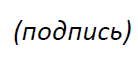 Приложения: 2Приложение 1Название, резюме и указание на место размещения проекта текста, 
по которому сделано заключение1	Проект новой Рекомендации МСЭ-T Q.5051 (ранее Q.FW_CSM) []Принципы борьбы с использованием похищенных мобильных устройствРезюмеВ последние годы с расширением функций и возможностей, доступных на мобильных устройствах, возросло значение и активизировалось использование этих устройств в повседневной жизни людей. В некоторых странах это явление сопровождается ростом числа случаев хищения этих устройств и извлечения прибыли не только от продажи самого оборудования, но и за счет незаконного использования содержащейся в нем информации.В качестве ответной меры необходимо реализовать инициативы, направленные на предотвращение хищений и повторного использования похищенных мобильных устройств, а также защиту данных потребителей, хранящихся на этих устройствах, от незаконного использования. Кроме того, нередки случаи, когда хищение устройств совершается в стране, где могут быть реализованы решения, направленные на смягчение последствий использования похищенных мобильных устройств, а затем эти устройства продаются в других странах и даже регионах, где аналогичные меры еще не приняты; поэтому для успешной реализации таких инициатив крайне важно наладить процесс координации и обмена информацией между государственными органами и операторами из различных стран с целью борьбы с хищением и повторным использованием похищенных мобильных устройств на глобальном уровне. В противном случае существует опасность того, что незаконная торговля похищенными устройствами выйдет за рамки национальных границ.Важно отметить, что в большинстве реализованных в настоящее время решений, направленных на предотвращение хищений и повторного использования похищенных устройств, используются списки уникальных идентификаторов; поэтому лица, занимающиеся незаконной торговлей, стремясь обойти эти меры, нередко пытаются взломать устройства, чтобы изменить их уникальный идентификатор, при этом иногда они выбирают идентификатор, который уже используется в законном устройстве, чтобы это оборудование можно было вернуть на рынок и подключить к сетям подвижной связи.Противодействуя данному сценарию, многие страны мира не только борются с использованием похищенных мобильных устройств, но и принимают меры к тому, чтобы не допустить возвращения в сеть устройств с несанкционированно перепрограммированными уникальными идентификаторами, обычно определяемыми как поддельные идентификаторы. Между тем, органы государственной власти других стран испытывают трудности и неуверенность в выборе наилучшей стратегии, главным образом из-за отсутствия опыта и специальных знаний, необходимых для понимания проблемы и возможных решений, а также для того, чтобы сделать осознанный выбор эффективных решений, учитывающих потребности отдельных стран. В связи с этим необходимы руководящие указания, для того чтобы решить эту проблему, как указано в Резолюции 97 (Хаммамет, 2016 г.) ВАСЭ.Учитывая все вышеизложенное, в данной рекомендации предлагаются принципы, включающие требования, а также широкий набор комплексных рекомендуемых мер, которые могут быть приняты и применены для борьбы с хищением и повторным использованием похищенных мобильных устройств.Документ для обоснования согласно Рекомендации МСЭ-T A.5 данного проекта текста, по которому сделано заключение, не подготавливался.ПРИМЕЧАНИЕ БСЭ. – На дату настоящего Циркуляра БСЭ не получило в отношении настоящего проекта текста каких-либо заявлений в соответствии с политикой в области прав интеллектуальной собственности (ПИС). Для получения актуальной информации членам предлагается обращаться к базе данных ПИС по адресу: www.itu.int/ipr/.Приложение 2Предмет: Ответ Государств-Членов на Циркуляр 205 БСЭ 
Консультации по проекту новой Рекомендации МСЭ-T Q.5051, 
по которой сделано заключениеУважаемая госпожа,
уважаемый господин,В рамках консультаций с Государствами-Членами по указанному в Циркуляре 205 БСЭ проекту текста, по которому сделаны заключения, я хотел/хотела бы сообщить вам мнение администрации, изложенное в таблице, ниже.С уважением,[Фамилия]
[Официальная должность/титул]
Администрация [Государства-Члена]______________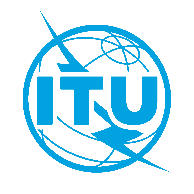 Международный союз электросвязиБюро стандартизации электросвязиОсн.:Циркуляр 205 БСЭ
SG11/DA–	Администрациям Государств – Членов СоюзаТел.:
Факс:
Эл. почта:+41 22 730 5780
+41 22 730 5853
tsbsg11@itu.intКопии:–	Членам Сектора МСЭ-Т–	Ассоциированным членам, участвующим в работе 11-й Исследовательской комиссии МСЭ-Т–	Академическим организациям − Членам МСЭ–	Председателю и заместителям председателя 11-й Исследовательской комиссии МСЭ-Т–	Директору Бюро развития электросвязи–	Директору Бюро радиосвязиПредмет:Консультации с Государствами-Членами по проекту новой Рекомендации МСЭ-T Q.5051, по которому сделано заключение и который предложен для утверждения на собрании 11-й Исследовательской комиссии МСЭ-T, Женева, 4−13 марта 2020 годаКому:Директору 
Бюро стандартизации электросвязиМеждународный союз электросвязиPlace des NationsCH 1211 Geneva 20, SwitzerlandОт:[Фамилия][Официальная должность/титул][Адрес]Факс:Эл. почта:+41 22 730 5853tsbdir@itu.intФакс:Эл. почта:Дата:[Место] [Дата]Выбрать одну из двух ячеекПроект новой Рекомендации МСЭ-Т Q.5051
(ранее Q.FW_CSM)	Предоставляет полномочия 11-й Исследовательской комиссии для рассмотрения этого текста с целью его утверждения (в этом случае выбрать один из двух вариантов ⃝):⃝	Замечания или предлагаемые изменения отсутствуют⃝	Замечания и предлагаемые изменения прилагаютсяПроект новой Рекомендации МСЭ-Т Q.5051
(ранее Q.FW_CSM)	Не предоставляет полномочий 11-й Исследовательской комиссии для рассмотрения этого текста с целью его утверждения (причины этого мнения и возможные изменения, которые могли бы способствовать продолжению работы, прилагаются)